Re-enrollment Application 2021/2022Please submit this form along with your annual registration fee. Registration fee schedule is attached.           Tuition balance and Immunization records must be up-to-date in order to re-enroll. Please have your child’s clinic fax Immunization records to the attention of the School Office at 541-882-1468.Please fill out a form for each student. Parent / Guardian #1:  _______________________________ Relationship __________________________Physical Address _________________________________________________________________________Mailing address (if different than above) ______________________________________________________Home Phone (_____)__________________________ Cell Phone (_____)____________________________Email Address ___________________________________________________________________________Parent / Guardian #2:  _______________________________ Relationship __________________________Physical Address _________________________________________________________________________Mailing address (if different than above) ______________________________________________________Home Phone (_____)__________________________ Cell Phone (_____)____________________________Email Address ___________________________________________________________________________Signature of Parent / Guardian #1 ___________________________________________________________Signature of Parent / Guardian #2 ___________________________________________________________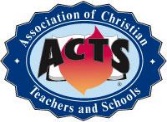 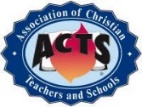 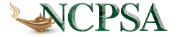                    Accredited by National                     Council for Private SchoolsStudent's First and Last NameAgeBirthdateGrade Entering Fall 2021/2022